PowerPoint/Poster Board Checklist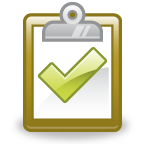 _______Introduction with details that include a short overview of your presentation_______Proper headings or titles for each slide or section of Poster Board_______Fonts/Handwriting that is easily read by audience______Creative design and color usage that draws audience interest_______Relevant details that show what theme your group is focusing on, the literary concepts that reveal this theme, and the steps that your group went through to find these details/theme______A flow or structure that audiences can follow and make it easier to demonstrate your group’s point______Conclusion that summarizes what your presentation covered  CATEGORY4321Quality of InformationInformation clearly relates to a main theme in the novel. It includes several supporting details, such as literary devices that help to create this theme, and textual evidence to support these details.Information clearly relates to a main theme in the novel. It provides few supporting details and textual evidence to support these details.Information clearly relates to a main theme in the novel. No details and/or examples are given.Information has little or nothing to do with a main theme in the novelAmount of InformationThe presentation addresses a theme in the novel, the process the group went through in identifying this theme, and the significance of this theme to the novel as a whole The presentation partially addresses a theme in the novel, the process of how it is identified, but does not relate its significance to the novel as a wholeThe presentation addresses a theme in the novel, but does not address the process of how it was identified or its significanceThe presentation does not address a theme in the novel at allOrganizationThe presentation is very organized with a clear flow that is easy for audiences to follow and enhances the point the presenters makeInformation is organized but is sometimes confusing to follow and occasionally muddles the presenters’ pointInformation is barely organized and is often confusing for the audience what point the presenters are makingThe information appears to be completely disorganized.Diagrams & IllustrationsDiagrams and illustrations are neat, accurate and add to the audience’s understanding of the topic.Diagrams and illustrations are accurate, though not neat, and add to the audience’s understanding of the topic.Diagrams and illustrations are somewhat accurate, neat, and sometimes add to the audience’s understanding of the topic.Diagrams and illustrations are neither accurate nor neat and do not add to the audience’s understanding of the topic.Listens to Other PresentationsListens intently. Does not make distracting noisesListens intently but distracts others occasionallySometimes appears to be listening and distracts others occasionallyOften does not appear to be listening and constantly distracts others with noises or movements.Comments